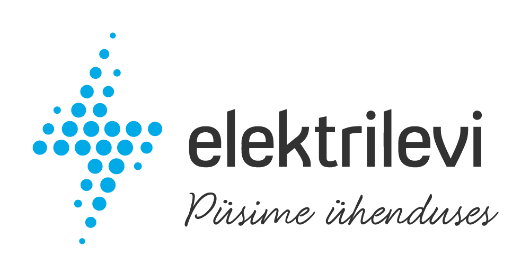 Sidevahendi abil ja väljaspool äriruume sõlmitud võrgulepingust taganemineVõrgulepingust on võimalik taganeda 14 päeva jooksul võrgulepingu sõlmise päevast eraisikul, kes on lepingu sõlminud sidevahendi abil või väljaspool võrguettevõtja äriruume. Taganemisõiguse kasutamiseks piisab, kui saadate teate taganemise kohta ära enne taganemistähtaja lõppu. Kui soovite võrgulepingust taganeda, siis teavitage palun meid oma otsusest sobival viisil:saates digiallkirjastatud taganemisavalduse e-posti teel aadressile info@elektrilevi.ee;lähimas Elektrilevi esinduses.Võrgulepingust taganemise tagajärjedVõrgulepingust taganemisel tuleb Teil tasuda taganemisaja jooksul kasutatud võrguteenuse ja elektrienergia eest.Võrgulepingust taganemisel katkestatakse võrguühendus esimesel võimalusel.Taganemisavalduse esitamisest lõpeb ka elektrimüüjaga sõlmitud elektrileping.Taganemisavalduse esitamiseks võite kasutada allolevat 
näidisvormi, kuid see ei ole kohustuslikNÄIDISVORMSidevahendi abil ja väljaspool äriruume sõlmitud 
võrgulepingust taganemise avaldusKäesolevaga mina, …………………………………………………………………...................…../võrgulepingu sõlminud isiku ees- ja perekonnanimi, isikukood/taganen tarbimiskohale ……..………………………………………………………….................../tarbimiskoha aadress/…………................……. 20..…a. sõlmitud võrgulepingust nr ………………………..........….,/kuupäev/				/lepingu number/	mille alusel Elektrilevi OÜ osutab võrguteenuseid.  ……………………………………	……………………………………	/kuupäev /		/allkiri / 